K-MODA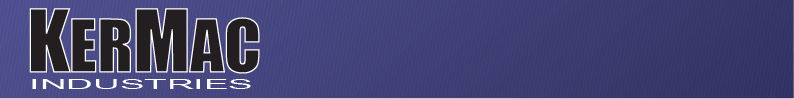 The K-Moda updates the classic style partition system with modern design features. K-Moda features stainless steel blade mounted pedestals and updated hardware. The K-Moda system is available in the widest range of materials meaning more colour selection and the ability to choose from 13mm, 18mm or 33mm width front panels. It achieves all of this with the same quality and affordability of previous system designs. 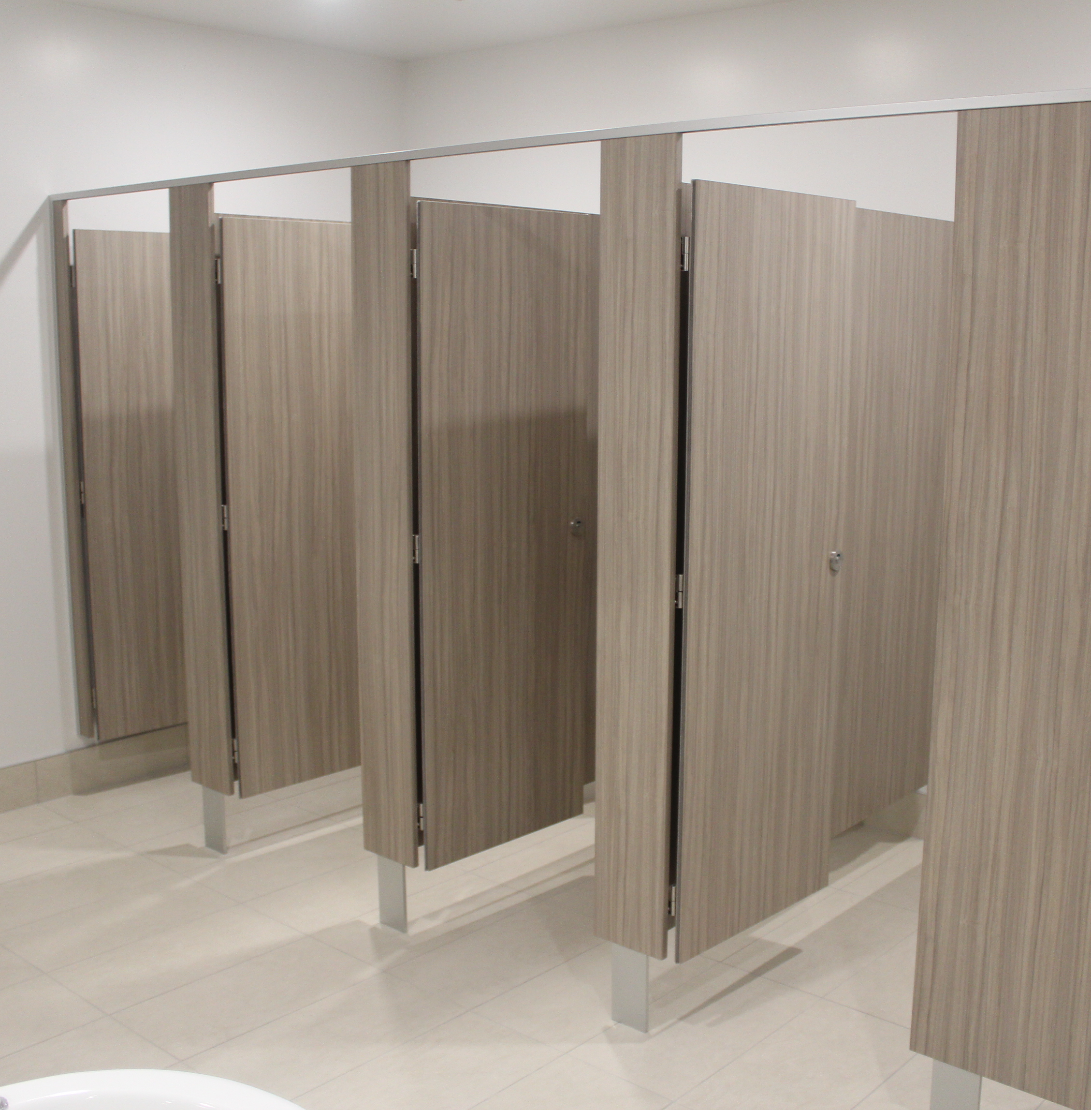 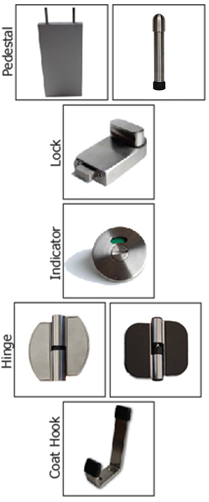 Laminate to choose from:High Pressure Laminates		Low Pressure Laminates		Compact Laminates
KerMac Decorative			Melteca					KerMac Compact
Laminex					Melamine				Laminex Compact
Formica					Structural BoardApplications					FeaturesGeneral Purpose						Stainless Steel/Blade/Cast pedestal
Wet or dry areas	(Compact Only Wet Areas)			Anodised Aluminium channels
High Humidity (Compact only)				Stainless Steel locks, coat hooks and fastenings  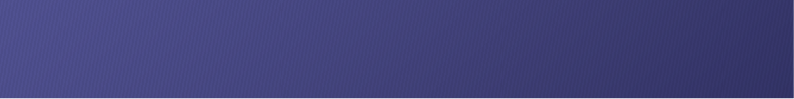 Standard Materials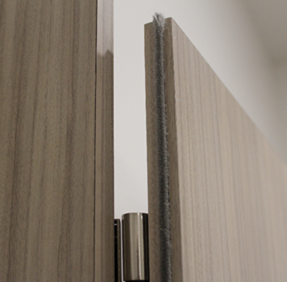 18mm thick MDF laminated board
13mm Compact laminate
18mm Structural Board
Non-standard facing panels made to order
For high humidity areas Interior Plywood available
Anodised aluminium channel/headrailOptional Accessories:
Toilet roll holders
Grab Rails
Pull Handles
Shower seats and brackets
Paper towel dispenser
Waste receptacles
Powder coated aluminium trim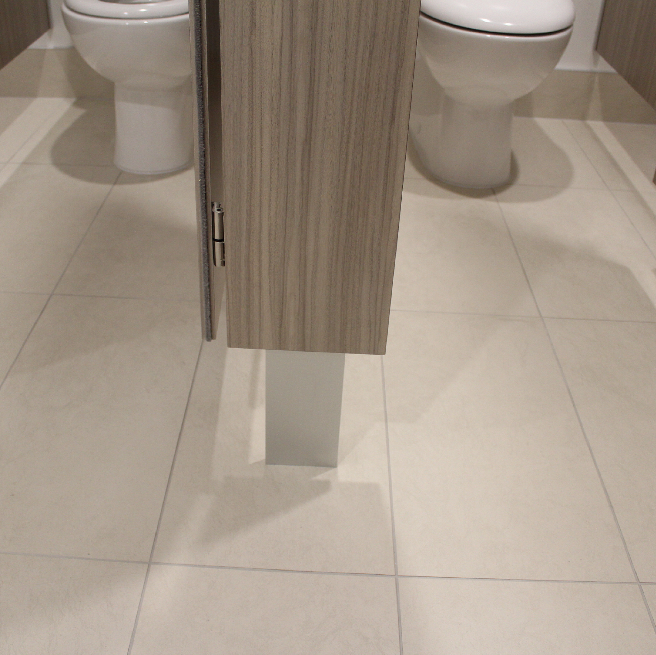 Dimensions and installationWidth and depth vary to suit application
Doors: Standard 600mm opening
             Disabled 800mm minimum opening
             Sliding doors on request
Standard height is 2000mm with 200mm floor clearance

KerMac include installation within the Auckland region. Alternatively, cubicles can be flat packed and shipped anywhere in Australasia with installation instructions included.
CAD drawingsLarger CAD Drawings available on www.kermac.co.nz in PDF, DWG and DXF formats	